Технологическая карта.  Лепка из глины домика-подсвечника.Примечание: После обжига домик готов к использованию. Нужна только свечка-таблетка. В дымоходе сделано внутри отверстие-ложбинка. Туда можно наливать пару капель ароматизированного масла. От свечи домик будет нагреваться, и масло будет источать запах. Домик может служить и подсвечником и аромалампой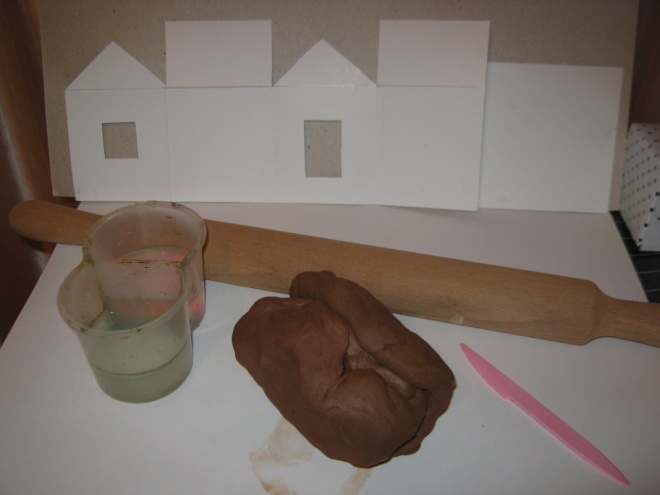 Для работы потребуются следующие материалы и инструменты:- глина;- стек;- баночка с водой;- скалка;- трафареты из картона;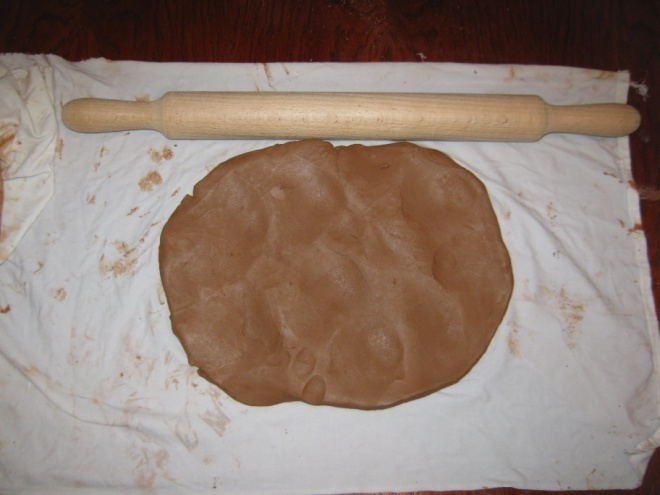 Берем глину, тщательно ее разминаем, делаем «лепешку». 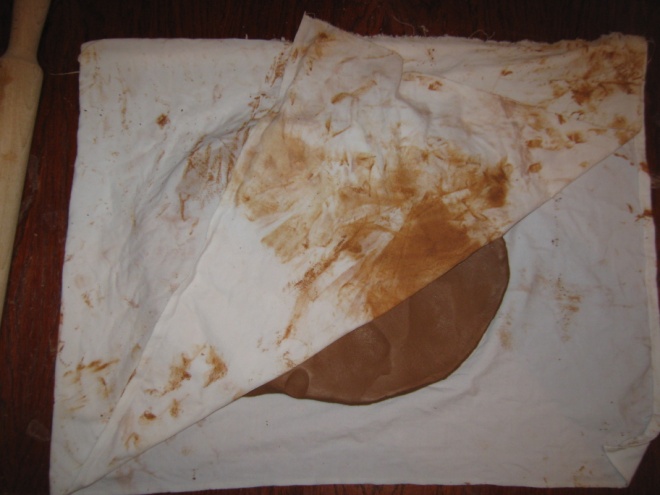 Полученную лепешку кладем между двумя слоями сырой тряпки.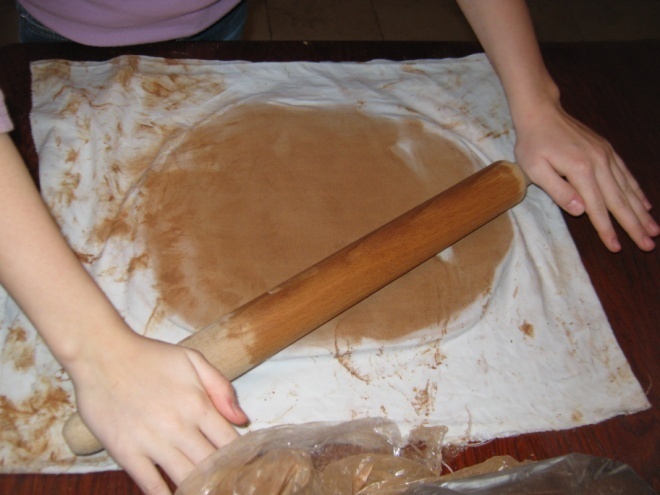 Раскатываем «лепешку» скалкой. Толщина пласта должна быть примерно 8-10 мм.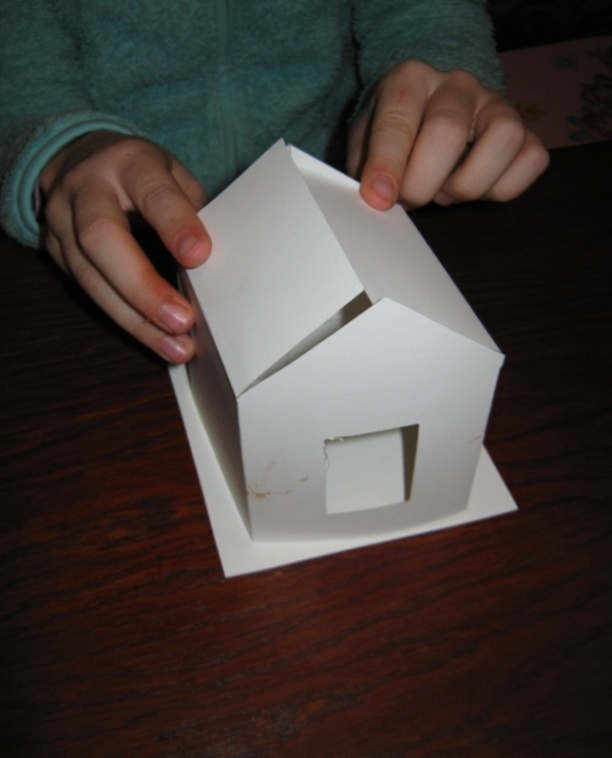 Используем  трафарет. При сложении он будет выглядеть таким. 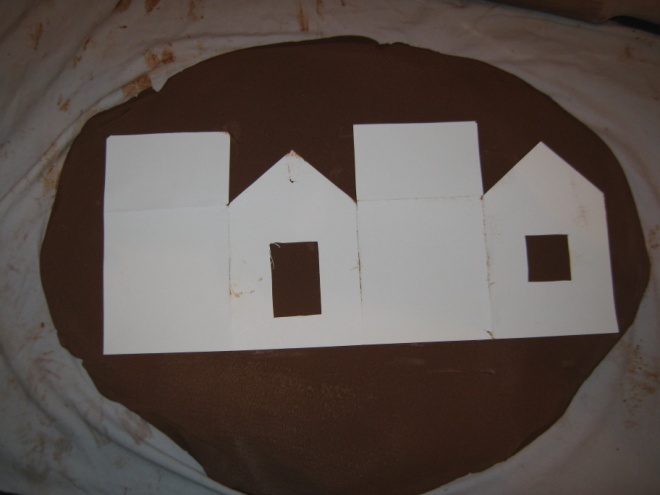 Кладем трафарет на раскатанный пласт глины и начинаем обводить с помощью стека.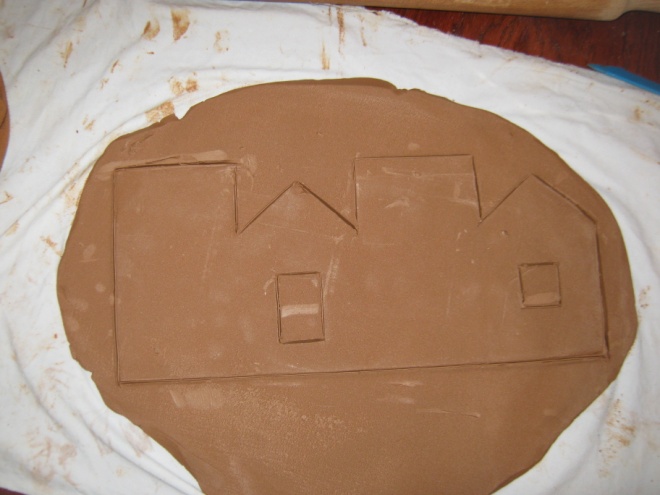 Получаем контур будущего домика.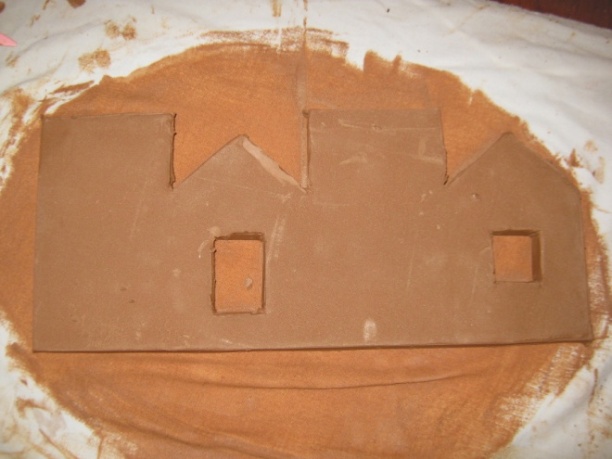 Обрезаем лишние куски. Заготовка готова.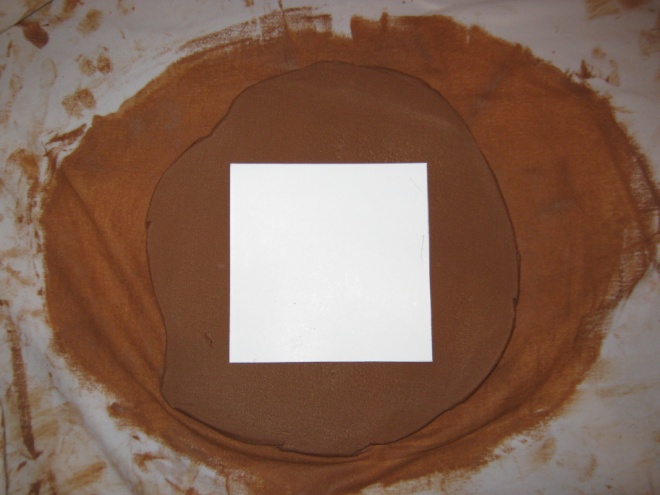 Далее таким же способом делаем основание домика. Обводим трафарет.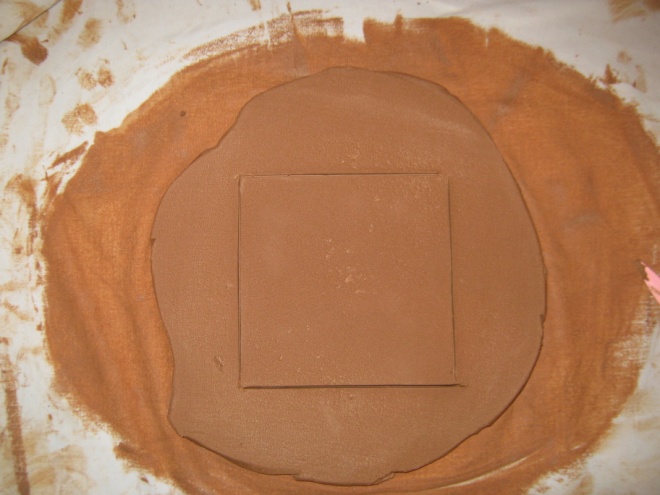 Получаем контур.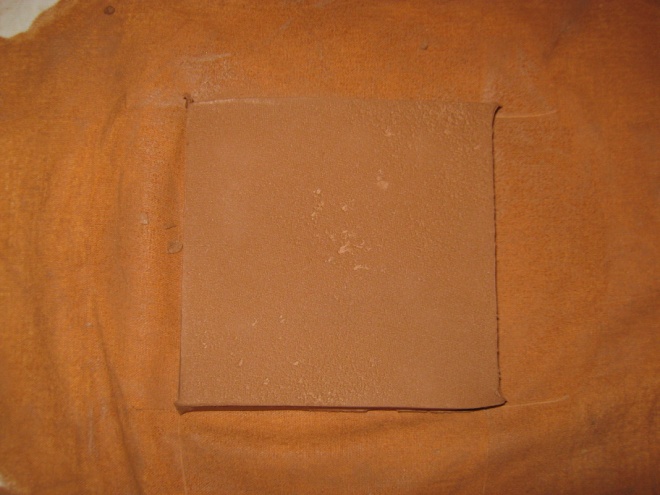 Обрезаем лишние куски глины.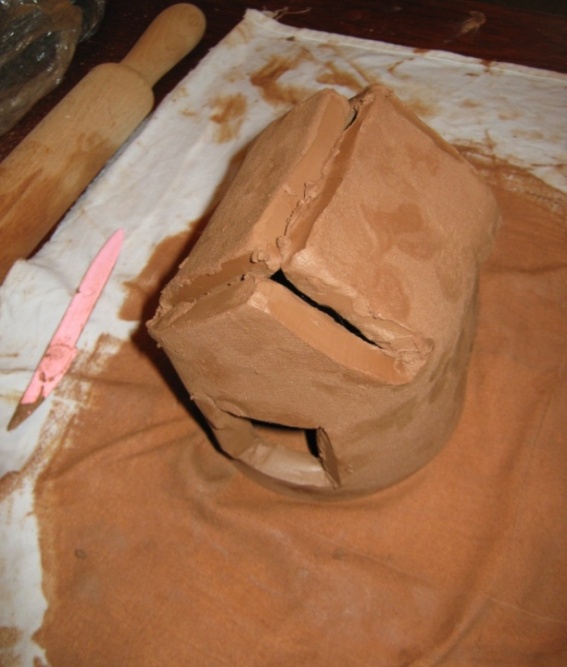 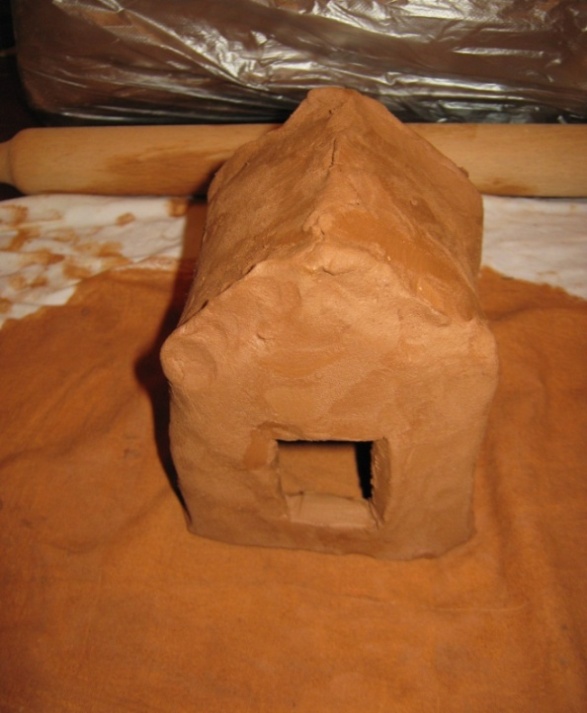 Берем заготовку и соединяем по кругу. Аккуратно прищипывая, скрепляем крышу домика. Делаем углы. Указательный палец кладем внутрь домика, где наметили угол, а пальцами другой руки прижимаем сверху.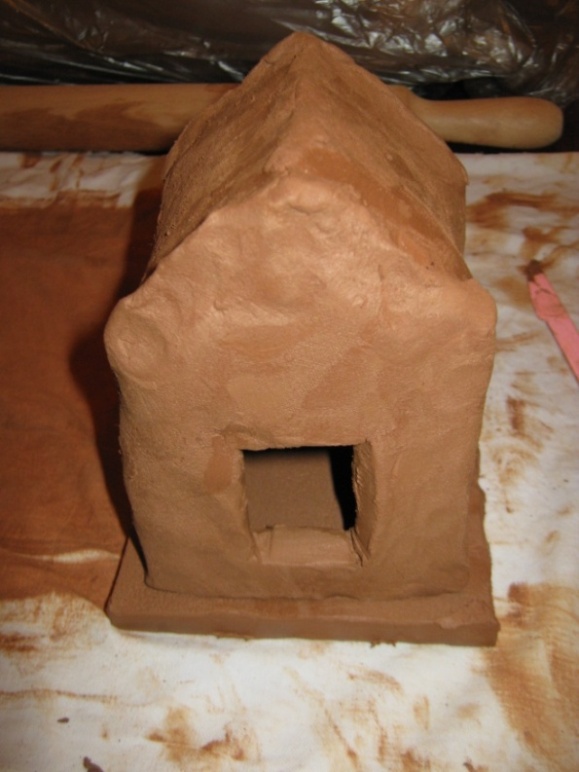 Ставим домик на основание. Основание домика можно делать чуть толще стены домика. 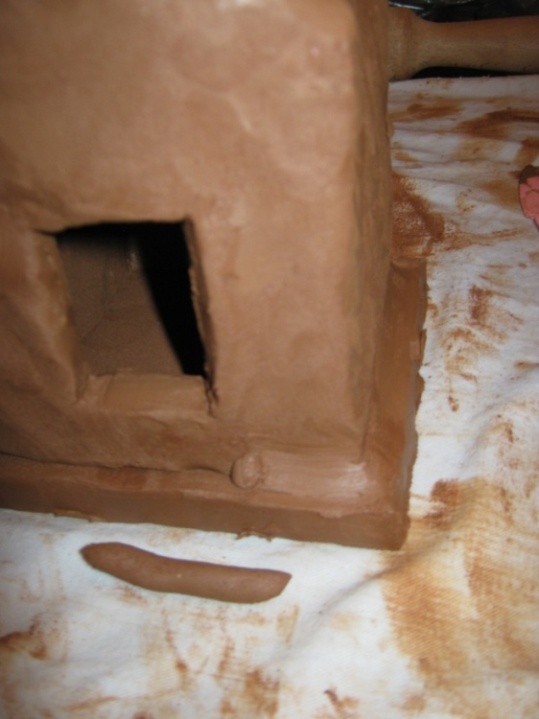 Скрепляем домик с основанием с помощью колбаски. 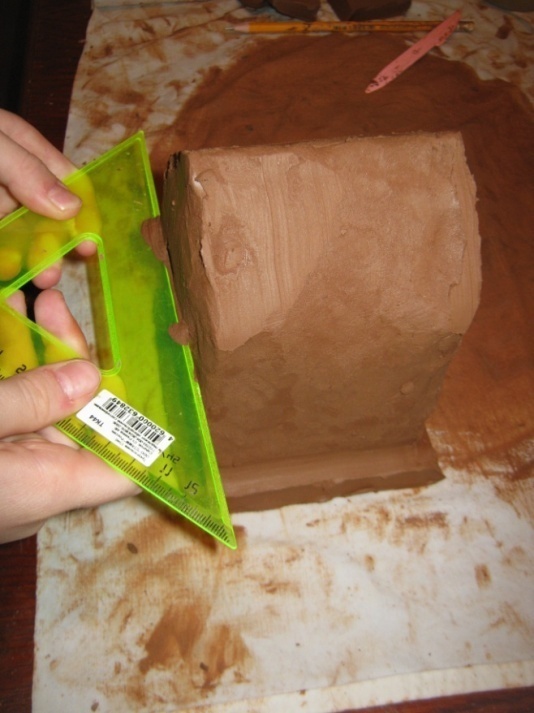 Берем пластмассовую линейку и начинаем выравнивать стены домика.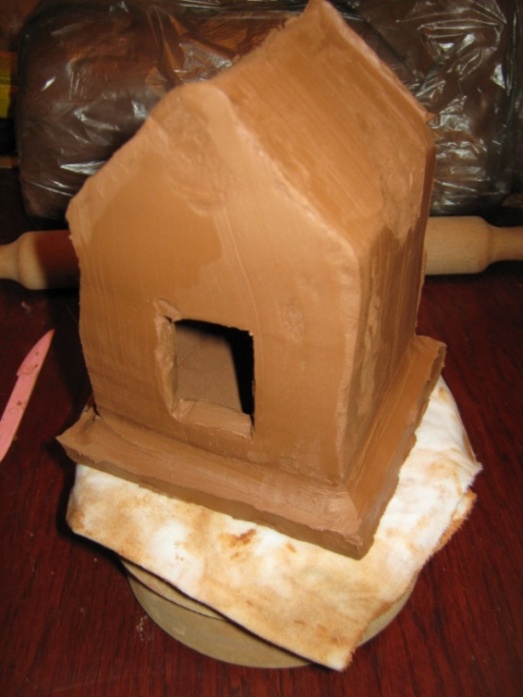 Домик приобретает более отчетливые контуры.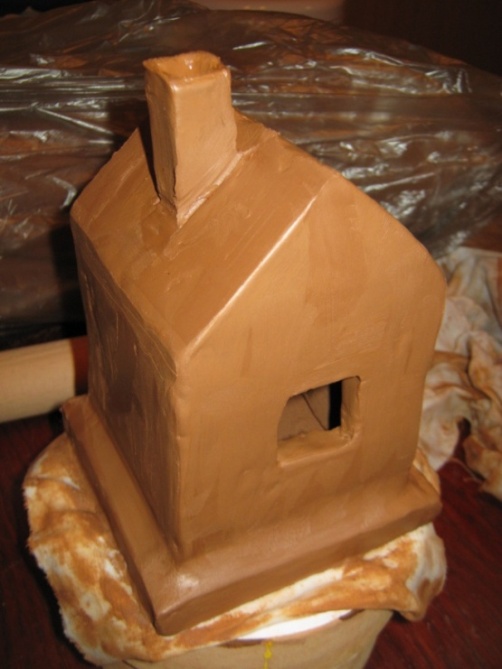 После выравнивания можно закрепить дымоход. Сделать прямоугольник. С одной стороны обрезать наискосок и приклеить к крыше домика. Места стыковки по краям аккуратно примазать с помощью стека.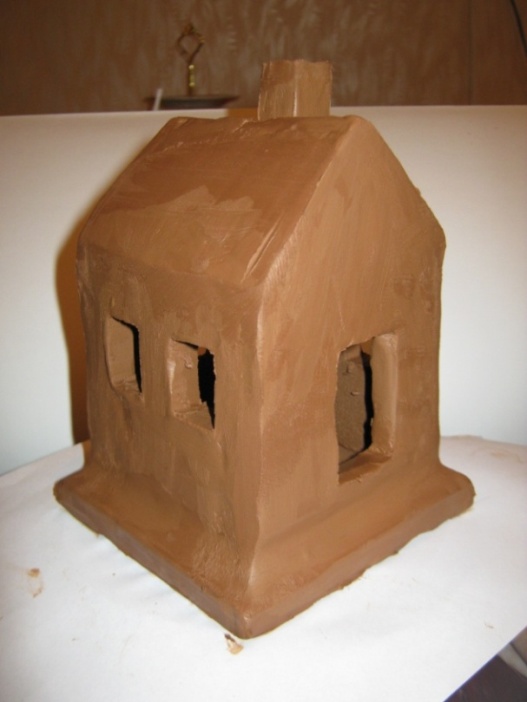 При желании можно оставить с торца глухую стену. Можно вырезать окошки. Их легко вырезать с помощью обычной иголки, предварительно смоченную водой.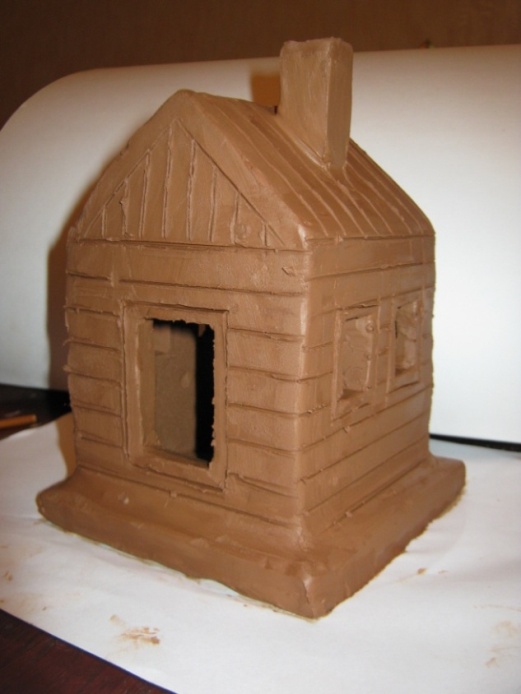 Приступаем к декорированию. Понадобится снова линейка. Проводим с помощью линейки и стека ровные линии на стене, имитируя брус. Таким же образом делаем кровлю дома.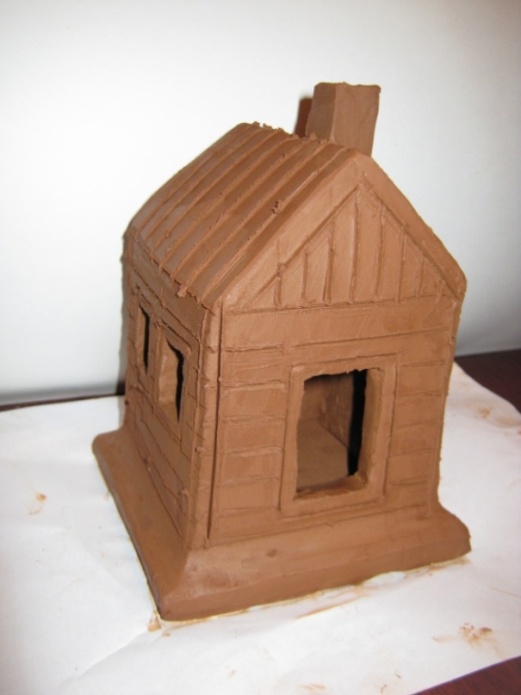 Домик-подсвечник готов. Осталось его просушить и обжечь. 